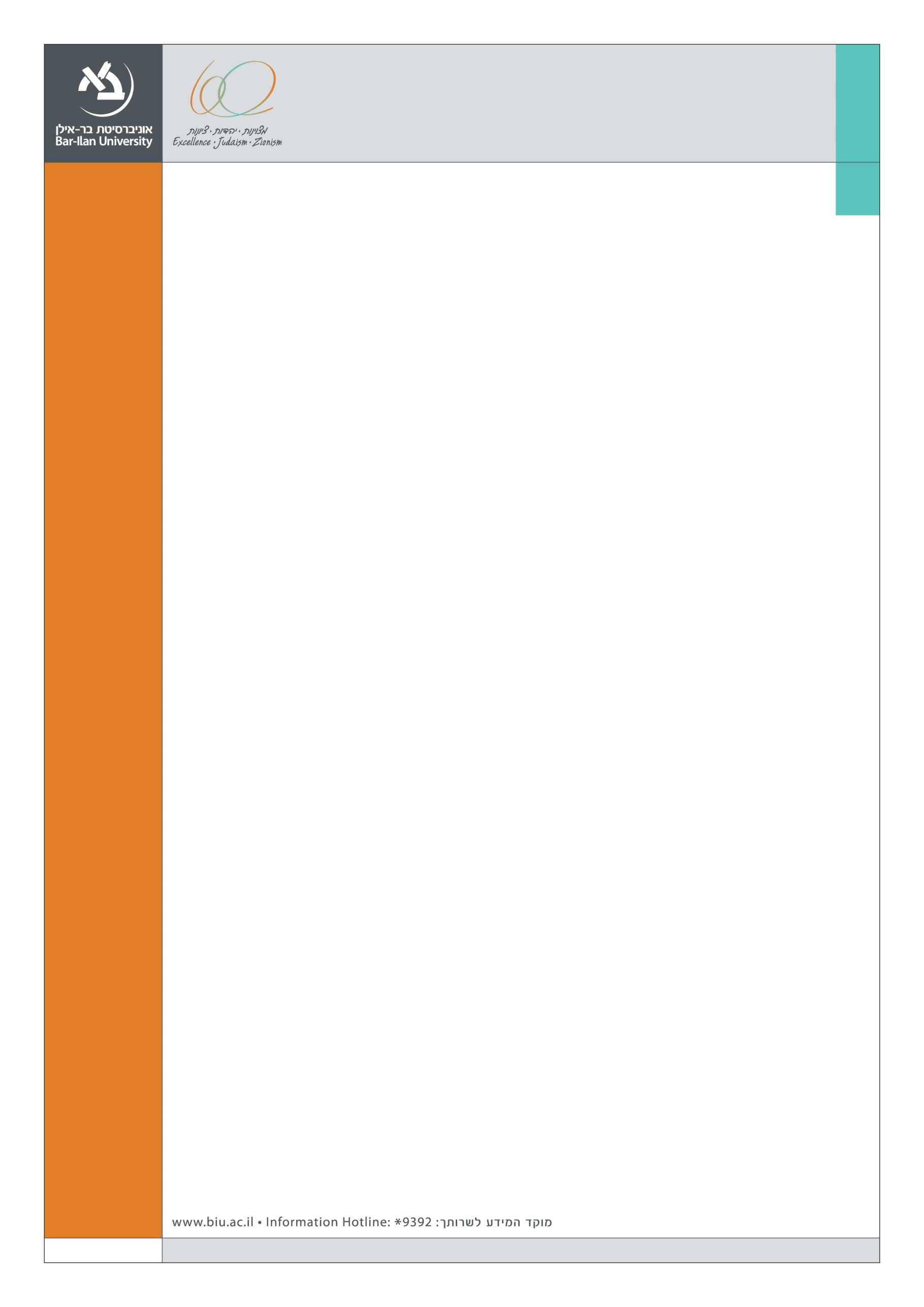 The Faculty of LawSymposium on the work of Douglas HusakDecember 17, 2014The Maurice Benin Faculty of Law Building 306, Hall 200, 2nd floorGathering10:0010:00Workshop: Theory of the General Part of Criminal LawModerator: Arnold Enker, Bar-Ilan University10:30-14:3010:30-14:30Session I: ComplicityCommentator: Hadar Dancig-Rosenberg, Bar-Ilan University10:30-11:1510:30-11:15Session II: Mens ReaCommentators:  Shachar Eldar, Ono Academic CollegeArnold Enker, Bar-Ilan University    11:15-12:1511:15-12:15Lunch12:15-12:4512:15-12:45Session III: De MinimisCommentator:  Miriam Gur-Arye, Hebrew University of Jerusalem12:45-13:3012:45-13:30Session IV: Ignorance of LawCommentator: Hanoch Sheinman, Bar-Ilan University13:30-14:1513:30-14:15Coffee Break14:15-14:3014:15-14:30Keynote AddressDouglas Husak, Rutgers UniversityCriminalization14:30-16:0014:30-16:00Please RSVP at: events.law@mail.biu.ac.ilConference organizer: Hadar Dancig-RosenbergPlease RSVP at: events.law@mail.biu.ac.ilConference organizer: Hadar Dancig-RosenbergPlease RSVP at: events.law@mail.biu.ac.ilConference organizer: Hadar Dancig-Rosenberg